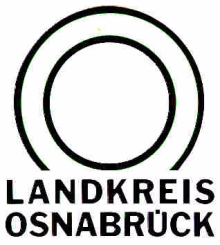 Landkreis Osnabrück	Sprechzeiten:	Der Landkreis im Internet:Am Schölerberg 1	Montag bis Freitag, 8.00 bis 13.00 Uhr.	http://www.lkos.de49082 Osnabrück	Donnerstag auch bis 17.30 Uhr.	Ansonsten nach VereinbarungNeue Selbsthilfegruppe für Frauen und Männer mit Ängsten und Panikattacken in BersenbrückBersenbrück. Es ist geplant, in Bersenbrück eine neue Selbsthilfegruppe für Frauen und Männer mit Ängsten und Panikattacken zu gründen.Ängste können das alltägliche Leben vielfältig belasten, bis hin zu Isolation durch Vermeidung von angstauslösenden Situationen.  Interessierte, die sich gern mit Gleichgesinnten austauschen und gegenseitig unterstützen möchten, können unverbindlich und kostenlos an einem Treffen teilnehmen. Nähere Informationen:  Büro für Selbsthilfe und Ehrenamt, Telefon: 0541/501-8317 oder E-Mail: selbsthilfe@LKOS.de. Alle Informationen werden vertraulich behandelt.Landkreis Osnabrück  Postfach 25 09  49015 OsnabrückDer LandratDer LandratAn dieRedaktionReferat für Assistenzund Kommunikation-Pressestelle-Datum:	26.1.2018Zimmer-Nr.:	2063Auskunft erteilt:	Henning Müller-DetertDurchwahl:Referat für Assistenzund Kommunikation-Pressestelle-Datum:	26.1.2018Zimmer-Nr.:	2063Auskunft erteilt:	Henning Müller-DetertDurchwahl:Pressemitteilung
Tel.: (05 41) 501-Fax: (05 41) 501-e-mail:20634420mueller-detert@lkos.de